ILS LAW COLLEGEPune – 411 004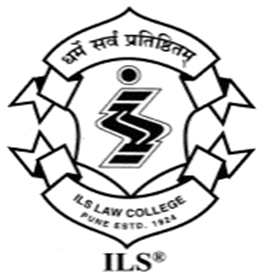 Journal for Practical Training Paper Drafting, Pleading and ConveyanceINDEXName:____________________________Class:_______________ Div:________Roll No.:_______Seat No:_________Year:_____________________________Sr. No.TopicsPage No.Signature